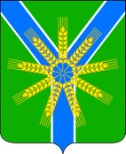 П О С Т А Н О В Л Е Н И ЕАДМИНИСТРАЦИИ БРАТСКОГО СЕЛЬСКОГО ПОСЕЛЕНИЯ УСТЬ-ЛАБИНСКОГО РАЙОНА от 21.01.2019 год 					                                                    №  35хутор БратскийО разработке  плана и  порядка привлечения  сил и  средств длятушения пожаров и  проведения аварийно – спасательных  работна  территории   Братского сельского поселения Усть-Лабинского района         В соответствии с Федеральным законом от 21.12.1994 года №69-ФЗ «О пожарной безопасности», пунктом 9  части 1 статьи 14 Федерального закона Российской Федерации от 06.10.2003 года  № 131-ФЗ «Об общих принципах организации местного самоуправления в Российской Федерации», Федеральным законом от 22.07.2008 года № 123 – ФЗ «Технический регламент о требованиях пожарной безопасности»  с целью  обеспечения первичных мер пожарной безопасности на территории Братского сельского поселения Усть-Лабинского района, постановляю:1.Утвердить Порядок привлечения сил и средств  для тушения пожаров и проведения аварийно-спасательных работ на территории Братского сельского поселении Усть-Лабинского района, согласно приложению №1.  2.Утвердить План привлечения сил и средств для тушения пожаров и проведения аварийно-спасательных работ на территории Братского сельского поселения Усть-Лабинского района, согласно  приложению № 2. 3.Рекомендовать индивидуальным предпринимателям, организациям и учреждениям независимо от форм собственности разработать и утвердить противопожарные мероприятия в подведомственных организациях, учреждениях.4. Постановление от 09.06.2018 года № 55 «О разработке  плана и  порядка привлечения  сил и  средств для тушения пожаров и  проведения аварийно – спасательных  работ на  территории   Братского сельского поселения Усть-Лабинского района» считать утратившим силу.5. Общему отделу администрации Братского сельского поселения Усть-Лабинского района (Хасиятуллова О.Э) обнародовать настоящее постановление и разместить на официальном сайте в сети Братского сельского поселения Усть-Лабинского района в «Интернет».6.Контроль за выполнением настоящего постановления возложить на главу Братского сельского поселения Усть-Лабинского района Г.М.Павлову.        7.Настоящее постановление вступает в силу со дня его обнародования.Глава Братского сельскогопоселения Усть-Лабинского района                          Г.М.ПавловаПриложение №1 кпостановлению администрацииБратского сельского поселенияУсть-Лабинского районаот 21.01.2019 г. № 35ПОРЯДОКПРИВЛЕЧЕНИЯ СИЛ И СРЕДСТВ ДЛЯ ТУШЕНИЯ ПОЖАРОВ И ПРОВЕДЕНИЯ АВАРИЙНО-СПАСАТЕЛЬНЫХ РАБОТНА ТЕРРИТОРИИ БРАТСКОГО СЕЛЬСКОГО ПОСЕЛЕНИЯ УСТЬ-ЛАБИНСКОГО РАЙОНА 1.Общие положения1.1. Настоящий Порядок разработан в соответствии с  Федеральным законом от 21.12.1994 года № 69 – ФЗ «О пожарной безопасности», Федеральным законом от 06.10.2003 года № 131 – ФЗ «Об общих принципах организации местного самоуправления в Российской Федерации», Федеральным законом от 22.07.2008 года № 123 – ФЗ «Технический регламент о требованиях пожарной безопасности» и регулирует порядок привлечения сил и средств для тушения пожаров и проведения аварийно-спасательных работ на территории Братского сельского поселения Усть-Лабинского района.1.2. Для тушения пожаров и проведения аварийно-спасательных работ на территории Братского сельского поселения Усть-Лабинского района территории Братского сельского поселения Усть-Лабинского района привлекаются следующие силы: -ПСЧ-105 г. Усть-Лабинск; -ПСЧ- 90 х. Братский;- СПК (колхоз) «Восток»;- руководителям организаций, главам КФХ , предприниматели;-МБУ «Восхождение» Братского сельского поселения Усть-Лабинского  района;-населения Братского сельского поселения Усть-Лабинского района;Для тушения пожаров и проведения аварийно-спасательных работ на территории Братского сельского поселения Усть-Лабинского района привлекаются следующие средства:- пожарная и специальная техника;- средства связи;- огнетушащие вещества, находящиеся на вооружении в подразделениях пожарной охраны;- первичные средства тушения пожаров;-пожарная мотопомпа.1.3. Руководителям организаций рекомендовано:- содержать в исправном состоянии системы и средства противопожарной защиты, включая первичные системы тушения пожаров, не допускать их использования не по назначению;- оказывать содействие пожарной охране при тушении пожара;- обеспечить доступ должностным лицам пожарной охраны при осуществлении ими служебных обязанностей по тушению пожаров на территории  здания, сооружения и иные объекты организаций;            - сообщать в пожарную охрану о состоянии дорог и изменении подъездов к объекту. 2. Порядок привлечения сил и средств на тушение пожаров2.1. Привлечение сил и средств подразделений пожарной охраны на тушение пожаров и проведение аварийно-спасательных работ при их тушении осуществляется на условиях и в порядке, установленном законодательством Российской Федерации и настоящим порядком.2.2. Порядок привлечения сил и средств в границах территории Братского сельского поселения Усть-Лабинского района утверждается администрацией территории Братского сельского поселения Усть-Лабинского района.2.3. Выезд подразделений пожарной охраны на тушение пожаров и проведение аварийно-спасательных работ осуществляется в безусловном порядке, независимо от форм собственности объектов защиты.При следовании на пожар пожарная техника пользуется правом беспрепятственного проезда, первоочередного обеспечения горюче-смазочными материалами на автозаправочных станциях и проведения ремонтных работ на станциях технического обслуживания. 2.4. Взаимодействие подразделений пожарной охраны с аварийными и специальными службами организаций при тушении пожаров осуществляется на основании Плана привлечения сил и средств для тушения пожаров. В План включаются все подразделения пожарной охраны, добровольные пожарные формирования, дислоцирующиеся на территории поселения и (или) обслуживающие данную территорию. Корректировка Плана проводится по мере необходимости.2.5. Непосредственное руководство тушением пожара осуществляется прибывшим на пожар старшим оперативным должностным лицом пожарной охраны, которое управляет на принципах единоначалия личным составом и техникой пожарной охраны и организацией участвующих в тушении пожара, а также дополнительно привлеченными к тушению пожара силами.2.6. Никто не вправе вмешиваться в действия руководителя тушения пожара или отменять его распоряжения при тушении пожара.Указания руководителя тушения пожара обязательны для исполнения всеми должностными лицами и гражданами на территории, на которой осуществляются действия по тушению пожара.Приложение № 2к постановлению администрации Братского сельского поселения Усть-Лабинского районаот 21.01.2019  г. № 35ПЛАН ПРИВЛЕЧЕНИЯ СИЛ И СРЕДСТВ ДЛЯ ТУШЕНИЯ ПОЖАРОВИ ПРОВЕДЕНИЯ  АВАРИЙНО-СПАСАТЕЛЬНЫХ РАБОТ НА ТЕРРИТОРИИМУНИЦИПАЛЬНОГО ОБРАЗОВАНИЯ БРАТСКОГО СЕЛЬСКОГО ПОСЕЛЕНИЯ УСТЬ-ЛАБИНСКОГО РАЙОНА№ п/пНаименование населенных пунктовСилы, привлекаемые к тушению пожараСпособ вызова (телефон и др.)Техника, привлекаемая для тушения пожараНаименование организации, выделяющей технику1хутор БолговАрхипов П.М.Винник В.ИКиселев М.ВЕременко Ю.ВЕдиная дежурно-диспетчерская служба - 112х. Братский-79-2-16 (по телефонам, пешим порядком, на автотранспортных средствах), , ПСЧ -90 х. Братский- 79-2-37.2хутор СеверскийАрхипов П.М.Винник В.ИКиселев М.ВЕременко Ю.ВЕдиная дежурно-диспетчерская служба - 112х. Братский-79-2-16 (по телефонам, пешим порядком, на автотранспортных средствах), , ПСЧ -90 х. Братский- 79-2-37.КФХ «Архипов П.М»КФХ «Винник В.И»КФХ «Киселев М.В»КФХ «Еременко Ю.В»3хутор НовоекатериновкаПотремай А.ЛЕдиная дежурно-диспетчерская служба - 112х. Братский-79-2-16 (по телефонам, пешим порядком, на автотранспортных средствах), , ПСЧ -90 х. Братский- 79-2-37.КФХ «Потремай А.Л»4хутор БратскийАлферов В.ВМаловик А.ИШубин С.ПЕдиная дежурно-диспетчерская служба - 112х. Братский-79-2-16 (по телефонам, пешим порядком, на автотранспортных средствах), , ПСЧ -90 х. Братский- 79-2-37.КФХ «Алферов В.В»КФХ «Маловик А.И»КФХ «Шубин С.П»5хутор НовоселовкаСтадников О.СКутавенко А.НЕдиная дежурно-диспетчерская служба - 112х. Братский-79-2-16 (по телефонам, пешим порядком, на автотранспортных средствах), , ПСЧ -90 х. Братский- 79-2-37.КФХ «Стадников О.С»КФХ «Кутавенко А.Н»6хутор Семенов Смокота Д.МЕдиная дежурно-диспетчерская служба - 112х. Братский-79-2-16 (по телефонам, пешим порядком, на автотранспортных средствах), , ПСЧ -90 х. Братский- 79-2-37.КФХ «Смокота Д.М»7хутор ХерсонскийМорозов С. ВЕдиная дежурно-диспетчерская служба - 112х. Братский-79-2-16 (по телефонам, пешим порядком, на автотранспортных средствах), , ПСЧ -90 х. Братский- 79-2-37.КФХ «Морозов С. В»8хутор СаратовскийСмокота Д.МПотремай А.ЛЕдиная дежурно-диспетчерская служба - 112х. Братский-79-2-16 (по телефонам, пешим порядком, на автотранспортных средствах), , ПСЧ -90 х. Братский- 79-2-37.КФХ «Смокота Д.М»КФХ «Потремай А.Л»9хутор КалининскийЦертий О.СЕдиная дежурно-диспетчерская служба - 112х. Братский-79-2-16 (по телефонам, пешим порядком, на автотранспортных средствах), , ПСЧ -90 х. Братский- 79-2-37.КФХ «Цертий О.С»10Братское сельское поселение Усть-Лабинского районаМКУК КДЦ БратскойЕдиная дежурно-диспетчерская служба - 112х. Братский-79-2-16 (по телефонам, пешим порядком, на автотранспортных средствах), , ПСЧ -90 х. Братский- 79-2-37.ПАЗ-322132МКУК КДЦ Братской11Братское сельское поселение Усть-Лабинского районаМБУ «Восхождение»Единая дежурно-диспетчерская служба - 112х. Братский-79-2-16 (по телефонам, пешим порядком, на автотранспортных средствах), , ПСЧ -90 х. Братский- 79-2-37.Трактор Беларус-82.1 с прицепомМБУ «Восхождение»12Братское сельское поселение Усть-Лабинского районаСПК (колхоз) «Восток»Единая дежурно-диспетчерская служба - 112х. Братский-79-2-16 (по телефонам, пешим порядком, на автотранспортных средствах), , ПСЧ -90 х. Братский- 79-2-37.Трактор Т-150 с прицепом Трактор МТЗ-80Бочка емкостью 5000л., 2 шт., мотопомпа Лифан-2 (шт), Рукав пожарный 50-100 м. Насос СЦЛ 00-60СПК (колхоз) «Восток»